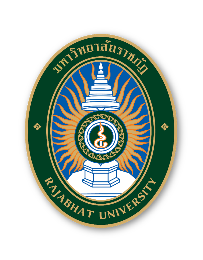 หนังสือรับรองการฝึกประสบการณ์เป็นผู้ประเมินคุณภาพการศึกษาภายใน มหาวิทยาลัยราชภัฏ
ระดับคณะและสถาบัน	ข้าพเจ้า ............................................................... ตำแหน่ง .......................................................... สังกัดคณะ........................................ มหาวิทยาลัย............................................. ได้รับการแต่งตั้งให้เป็นคณะกรรมการประเมินคุณภาพการศึกษาภายในระดับคณะและสถาบัน มหาวิทยาลัย......................................... ประจำการศึกษา.......................  ในระหว่างวันที่ ................................... ตามคำสั่ง.......................................... ที่ ...................... ลงวันที่ ................................. ตามสำเนาคำสั่งที่แนบมาพร้อมนี้(.................................................)สำหรับประธานคณะกรรมการประเมินคุณภาพการศึกษาภายใน	ข้าพเจ้าขอรับรองว่า ...........................................................  ได้เข้าร่วมเป็นคณะกรรมการประเมินคุณภาพการศึกษาภายในระดับหลักสูตร และปฏิบัติหน้าที่ผู้ประเมินคุณภาพการศึกษาภายในได้ครบถ้วน(................................................................)ประธานคณะกรรมการประเมินคุณภาพการศึกษาภายในลงวันที่....................................................